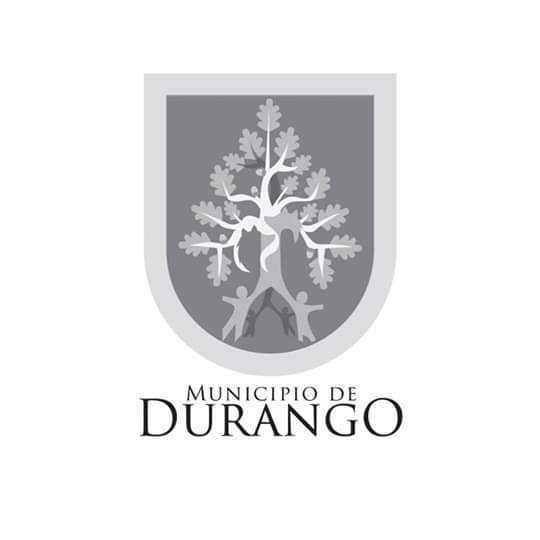 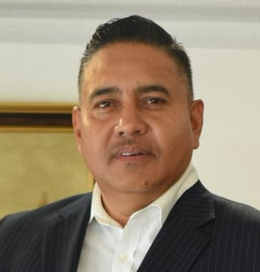 Licenciatura en Derecho Trunca, Universidad Autónoma de Durango.1987 – 1989 Bombero Voluntario en la Dirección Municipal de Protección Civil.1989 – 1991 Bombero en la Dirección Municipal de Protección Civil.1991 – 1994 Conductor de Maquinas Bomberas en la Dirección Municipal de Protección Civil.1994 – 1996 Oficial de Turno en la Dirección Municipal de Protección Civil.1996 – 1997 Teniente en la Dirección Municipal de Protección Civil.1997 – 1999 Suplente de Comandante Operativo en la Dirección Municipal de Protección Civil.1999 – 2002 Capitán de Turno y Comandante de Bomberos Voluntarios en la Dirección Municipal de Protección Civil.2002 – 2004 Suplente de Comandante Operativo en la Dirección Municipal de Protección Civil.2004 – 2016 Comandante Operativo en la Dirección Municipal de Protección Civil.2014 – 2016 Director de Protección Civil Municipal.2017 – 2019 Asesor de Dirección y Jefe de Inspección y Capacitación den la Coordinación Estatal de Protección Civil.Sept 2019 – a la fecha Director de Protección Civil Municipal.